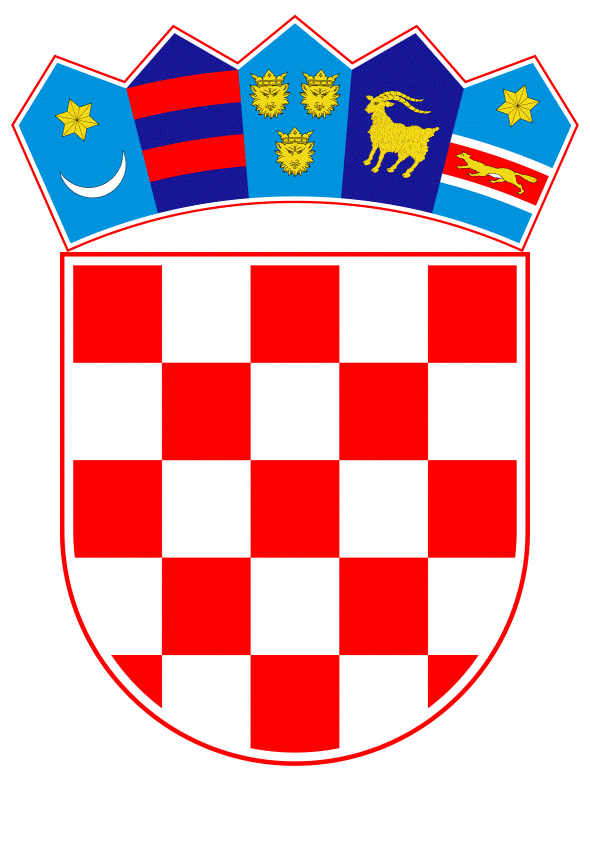 VLADA REPUBLIKE HRVATSKEZagreb, 22. kolovoza 2019.______________________________________________________________________________________________________________________________________________________________________________________________________________________________											PRIJEDLOG			 Klasa:									 	Urbroj:	Zagreb,										PREDSJEDNIKU HRVATSKOGA SABORAPredmet:	Zastupničko pitanje Željka Glasnovića, u vezi sa zapošljavanjem djelatnika u Centru za rehabilitaciju "Mir" u Kaštel Novom - odgovor Vlade		Zastupnik u Hrvatskome saboru, Željko Glasnović, postavio je, sukladno s člankom 140. Poslovnika Hrvatskoga sabora (Narodne novine, br. 81/13, 113/16, 69/17 i 29/18), zastupničko pitanje u vezi sa zapošljavanjem djelatnika u Centru za rehabilitaciju "Mir" u Kaštel Novom.		Na navedeno zastupničko pitanje Vlada Republike Hrvatske, daje sljedeći odgovor:	Centar za rehabilitaciju "Mir" ima važeći Pravilnik o unutarnjem ustroju i sistematizaciji radnih mjesta iz 2010. godine u kojem je sistematizirano ukupno 58 radnih mjesta. Radna mjesta stručnih radnika i radnika koji pružaju njegu i brigu o zdravlju, osim jednog radnog mjesta radnog terapeuta, u potpunosti su popunjena. Radna mjesta koja su ostala upražnjena su radna mjesta pomoćno-tehničkih poslova.U suradnji s Ministarstvom za demografiju, obitelj, mlade i socijalnu politiku, Centar za rehabilitaciju "Mir" započeo je s izradom Prijedloga pravilnika o unutarnjem ustroju i sistematizaciji radnih mjesta. Odlukom o zabrani novog zapošljavanja službenika i namještenika u javnim službama (Narodne novine, br. 70/16, 50/17, 37/18, 71/18 i 91/18) propisano je da se zapošljavanja u javnim službama mogu odobriti samo ako su osigurana financijska sredstva, a nadležno ministarstvo predlaže osiguravanje financijskih sredstava prema aktivnostima u kojima se osiguravaju rashodi za zaposlene.	Eventualno potrebna dodatna obrazloženja u vezi s pitanjem zastupnika, dat će izv. prof. dr. sc. Vesna Bedeković, ministrica za demografiju, obitelj, mlade i socijalnu politiku.PREDSJEDNIKmr. sc. Andrej PlenkovićPredlagatelj:Ministarstvo za demografiju, obitelj, mlade i socijalnu politikuPredmet:Verifikacija odgovora na zastupničko pitanje Željka Glasnovića, u vezi sa zapošljavanjem djelatnika u Centru za rehabilitaciju "Mir" u Kaštel Novom